A° 2019	N° 48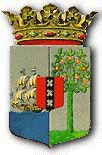 PUBLICATIEBLADMINISTERIËLE REGELING MET ALGEMENE WERKING, van de 6de augustus 2019 ter uitvoering van artikel 2, tweede lid, onderdeel c, van de Algemene landsverordening Landsbelastingen (Ministeriële regeling aanwijzing medewerkers zelfstandige bestuursorganen)____________ De Minister van Financiën,Overwegende:dat het wenselijk is medewerkers van zelfstandige bestuursorganen overeenkomstig artikel 2, tweede lid, onderdeel c, van de Algemene landsverordening Landsbelastingen aan te wijzen;Heeft besloten:Artikel 1De Financieel-Economisch Directeur van de Centrale Bank van Curaçao en Sint Maarten en de door die directeur aangewezen medewerkers van die bank die zijn belast met een toezichthoudende taak, zijn Inspecteur als bedoeld in artikel 2, tweede lid, onderdeel c, van de Algemene landsverordening Landsbelastingen.Artikel 2Deze regeling treedt in werking met ingang van de dag na de datum van bekendmakingen werkt terug tot en met 1 januari 2019.Artikel 3Deze regeling wordt aangehaald als: Ministeriële regeling aanwijzing medewerkers zelfstandige bestuursorganen.Gegeven te Willemstad, 6 augustus 2019De Minister van Financiën,	K.A. GIJSBERTHAUitgegeven de 6 augustus 2019De Minister van Algemene Zaken, 	E.P. RHUGGENAATHToelichting behorende bij de Ministeriële regeling aanwijzing medewerkers zelfstandige bestuursorganen1. Algemeen In de Landsverordening houdende aanvullende documentatieverplichtingen verrekenprijzen (P.B. 2018, no. 30), is de definitie van Inspecteur in dier voege aangepast, dat de Minister van Financiën bij ministeriële regeling met algemene werking medewerkers van zelfstandige bestuursorganen als Inspecteur kan aanwijzen. Dit laatste omdat onder andere in het kader van internationale inlichtingenuitwisseling is gebleken dat bij het opvragen van informatie, door de Inspecteur, het schort aan de volledigheid en beschikbaarheid van opgevraagde documenten, hoewel ingevolge  artikel 43, tweede lid, van de Algemene landsverordening Landsbelastingen,  administratieplichtigen gehouden zijn van hun vermogenstoestand en van alle betreffende hun bedrijf of beroep op zodanige wijze een administratie te voeren en de daartoe behorende gegevensdragers op zodanig wijze te bewaren, dat te allen tijde hun rechten en plichten alsmede de voor de heffing van de belasting van belang zijnde gegevens hieruit blijken. De inzetbaarheid van medewerkers van de Centrale Bank van Curaçao en Sint Maarten ten behoeve van het monitoren van de beschikbaarheid bij de instellingen van de fiscaal wettelijk vereiste informatie in de administratie en het opvragen van die informatie in het kader van de internationale fiscale inlichtingenuitwisseling hoeft geen problemen op te leveren. Het is namelijk zo dat deze werkzaamheden van medewerkers van de Centrale Bank van Curaçao en Sint Maarten die met toezichthoudende taken zijn belast, goed aansluiten bij de werkzaamheden die worden verricht door een Inspecteur in het kader van het controleren van de administratie en bij het opvragen van informatie in het kader van internationale inlichtingenuitwisseling. Voor zover medewerkers van de Centrale Bank van Curaçao en Sint Maarten informatie zullen opvragen bij het uitvoeren van de taken als Inspecteur, kunnen die werkzaamheden slechts worden uitgeoefend met gebruikmaking van en binnen de grenzen van de desbetreffende fiscale bevoegdheden. Hetgeen betekent dat, de aangewezen medewerkers zich aan de instellingen moeten identificeren als Inspecteur, voor toepassing van de Hoofdstuk VI van de Algemene landsverordening Landsbelastingen.2. Financiële paragraafAan deze regeling zijn geen bijzondere financiële lasten verbonden. Deze regeling strekt slechts ter uitvoering van de in de Algemene landsverordening Landsbelastingen neergelegde wettelijke bepalingen.De Minister van Financiën,K.A. GIJSBERTHA